		BALLARD HEALTH CENTER	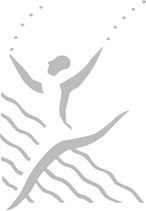 AND WELLNESS SPACONFIDENTIAL CLIENT INTAKE FORMName: ______________________________________ 	Date of Birth: ______________________E-mail (for appointment reminders):  __________________________________________________ Phone: 		May we leave you messages at these numbers? If yes, please initial the boxes: Cell (_____) __________________       Work (_____) __________________  Address _________________________________ City ___________________ State ________ Zip ___________ How were you referred?  Ƒ Walk/Drive by	 ƑInternet Search	 Ƒ Newspaper/Print			  Ƒ Friend: ___________________________ Ƒ Other: ___________________________ Is this your first massage? 	Yes Ƒ No Ƒ 	Occupation: _________________________________________Reason for your visit: _________________________________________________________________________Please list any major illnesses, surgeries, injuries, or hospitalizations in the past 5 years: ____________________ ___________________________________________________________________________________________ Please check the following: Do you now have or have you had any of the following within the past 3 years? Insurance Information (for PIP/L&I clients ONLY)   Insurance Company: ______________________ Claim # ___________________ Date of Injury: _____________ Adjuster’s Name: __________________________________ Adjuster’s Phone: (_____) ____________________  Are you currently under the care of a healthcare professional? 	Yes Ƒ No ƑName: ________________________ Title/Specialty: _______________________ Phone: (____) _____________ Please list any medications taken at regular intervals: ________________________________________________ Emergency Contact: _________________________________________________ Phone: (_____) ____________ The above information is true and accurate to the best of my knowledge.  Unless covered by a pre-arranged insurance claim, I agree to pay for my massage treatments by cash or check at the time of treatment.  I understand that the massage practitioner does not diagnose illness, disease or any other physical or mental condition.  I am clear that massage is not a substitute for medical examination or diagnosis and that it is recommended that I see a physician for any physical ailment that I might have.  I have stated all my known medical conditions and take it upon myself to keep the massage practitioner updated on my physical health.  I understand that Ballard Health Center and Wellness Spa requires 6 hours’ notice if I need to cancel my appointment. Without this notice, I may be charged a $60 late cancellation fee.Signature ________________________________________________        Date ______________________________ 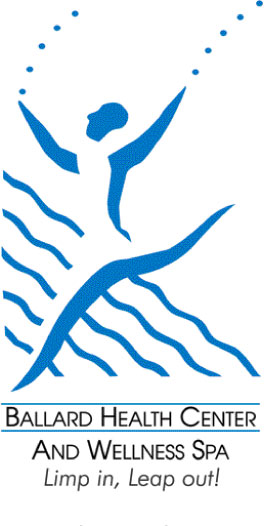    	 Cancellation Policy		Effective January 1, 2019We understand that unanticipated events happen occasionally in everyone’s life.  Business meetings, project deadlines, flight delays, car problems, snowstorms and illness are just a few reasons why one might consider canceling an appointment.  In our desire to be effective and fair to all of our clients and out of consideration for our therapists’ time, we have adopted the following policies:6 hours advance notice is required when canceling an appointment. This allows the opportunity for someone else to schedule an appointment.If you are unable to give us 6 hours advance notice you will be charged a $60 late cancellation fee.  This amount must be paid prior to your next scheduled appointment. No-showsAnyone who either forgets or consciously chooses to forgo their appointment for whatever reason will be considered a “no-show”.  They will be charged for their missed appointment and future service will be denied until payment is received by .  Insurance and “cash” clients will be charged the $60 late cancellation fee.Arriving lateAppointment times have been arranged specifically for you.  If you arrive late your session may be shortened in order to accommodate others whose appointments follow yours.  Depending upon how late you arrive, your therapist will then determine if there is enough time remaining to start treatment.  Regardless of the length of the treatment actually given, you will be financially responsible for the “full” session.Out of respect and consideration to your therapist and other customers, please plan accordingly and be on time.We look forward to serving you.I have read and understand the above cancellation policy:Name (printed): ______________________________________Signature: ____________________________________________   Date: ___________________Yes No  	 	 Yes No  	 	 Yes No ƑƑ Contact Lenses 	 ƑƑ Pregnancy How many weeks? ____	 ƑƑ Localized Infection ƑƑ Communicable Illness ƑƑ  Acute Inflammation ƑƑ  Fever Yes No  	 	 	 Yes No  	 	 	 Yes No ƑƑ  Heart Problems 	 	 ƑƑ Thrombosis/Embolism 	 ƑƑ Cancer ƑƑ Drug/Alcohol/Caffeine Abuse ƑƑ Ovarian/Menstrual Problems ƑƑ Constipation ƑƑ Skin Disorders 	 	 ƑƑ  Bursitis/Joint Disorders 	 ƑƑ  Hay Fever/Allergies ƑƑ High/Low Blood Pressure  ƑƑ  Phlebitis/Varicose Veins  ƑƑ  Chronic Illness/Pain ƑƑ Diabetes  	 	 ƑƑ  Respiratory Problems 	 ƑƑ Osteoporosis ƑƑ  Arthritis/Lumbago/Gout  ƑƑ  Sciatica 	 	 	 ƑƑ  Migraines/Headaches ƑƑ Ulcerated Colon  	 ƑƑ  Neck/Spinal Injury 	 ƑƑ  Kidney/Bladder Ailment 